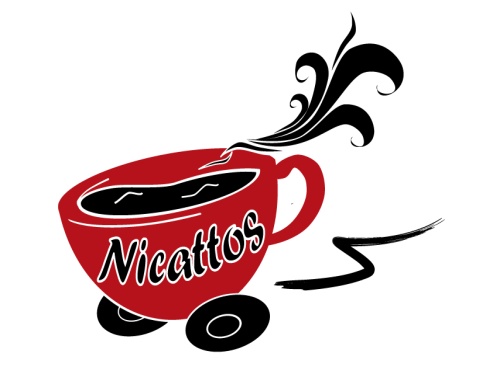 Baguette, Sandwich, Roll, Wrap and Salad Box Options:-

1.  Pick a bread:- White, Wholemeal, Granary, Granary Wholemeal, White Floured Bap, White Freshly Baked Baguette, Bagel2.  Pick a filling:-  Roast Chicken, Ham, Roast Beef, Salami, Chorizo, Prosciutto, Mature Cheddar, Normal Cheddar, Chicken Tikka, Free Range Egg Mayonnaise, Emmental,  Mature Cheddar Ploughman's,  Mixed Cheddar mayonnaise, Chicken and sweet corn mayonnaise, Chicken Mayonnaise, Tuna mayonnaise and sweet corn, Tuna mayonnaise,  Prawn, Prawn Mayonnaise, Prawn Marie-Rose, Coronation Chicken, 3.  Add extra fillings:-  Salad, Cucumber, Tomato, Jalapenos, Cheese, Rocket, Onion, Carrot, Coleslaw(no extra cost) 4.  Add an accompaniment:-  Mayonnaise, Salad Cream, Dijon Mustard,  Wholegrain Mustard, Sweet Chilli Sauce, Pickle, salt, pepper (no extra cost)
Please mention if you do not want butter. 

All sandwiches and Rolls are £2All Wraps, Bagels and Baguettes are £2.50

The salad boxes are priced at £3 and are accompanied with a dressing on the side.  Any of the above sandwich fillings may be used in a salad box.

We also do a Fresh Pasta Salad every day for £2.50 Fresh Fruit Salad - £2.50
The van stocks a variety of cold drinks:- Water, Coke, Diet Coke, Irn Bru, Diet Irn Bru, Sunkist (all priced at 70p)

Muffins (Toffee, Banana and Walnut, Cherry and Double Chocolate) - £1
Stoats Porridge(Spiced or Mixed Berry) - £2, Stoats Porridge Bars- £1.30
Home made Rocky Road Traybake, Caramel Traybake, Tablet, Mars Crispie Cake  - 70p